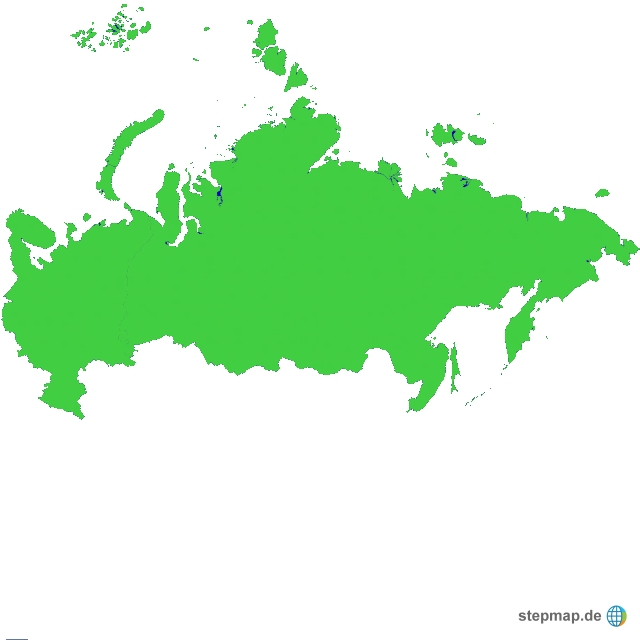 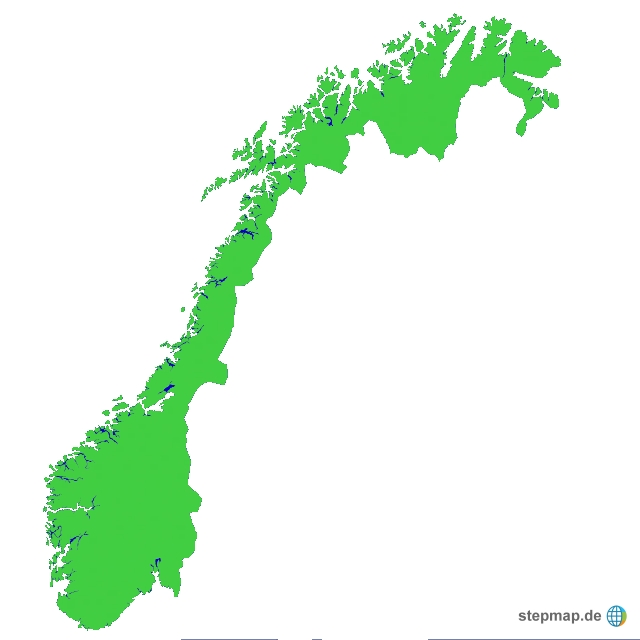 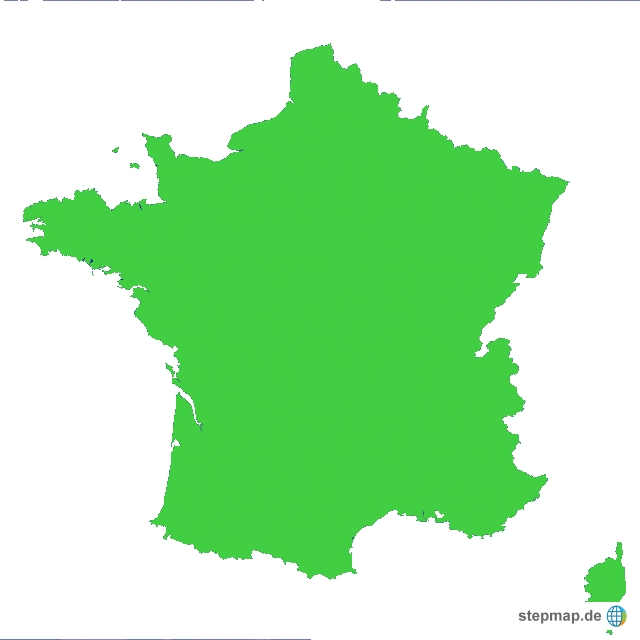 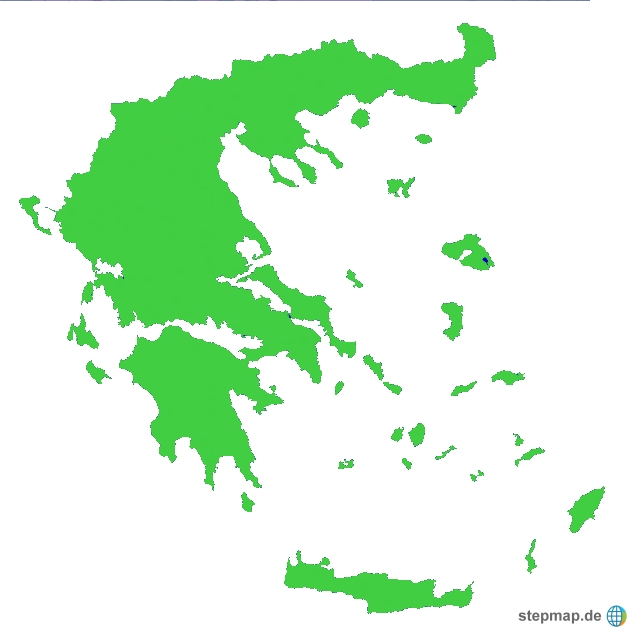 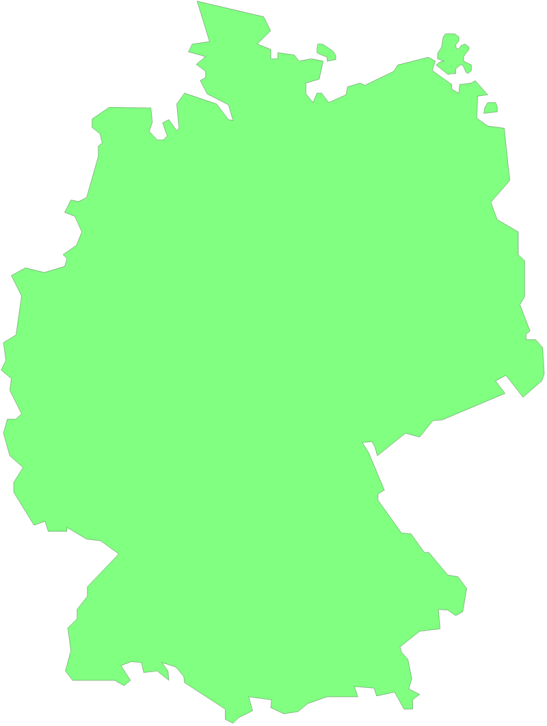 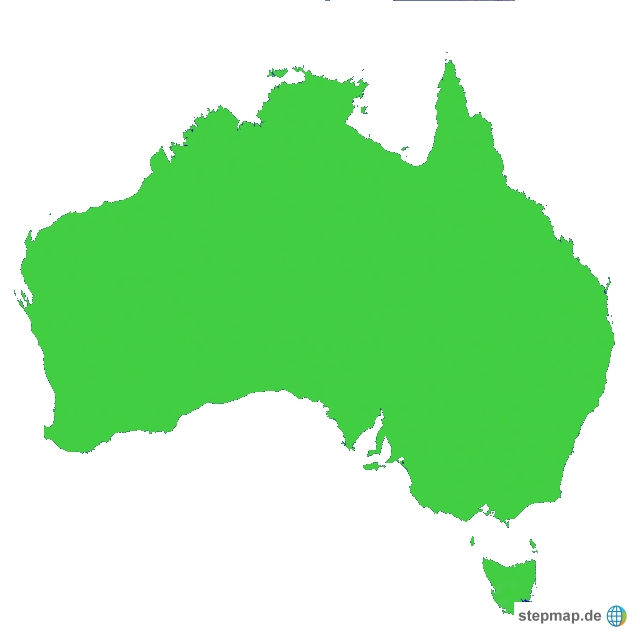 GriechenlandFrankreichNorwegenRusslandDeutschlandAustralienUSASpanien